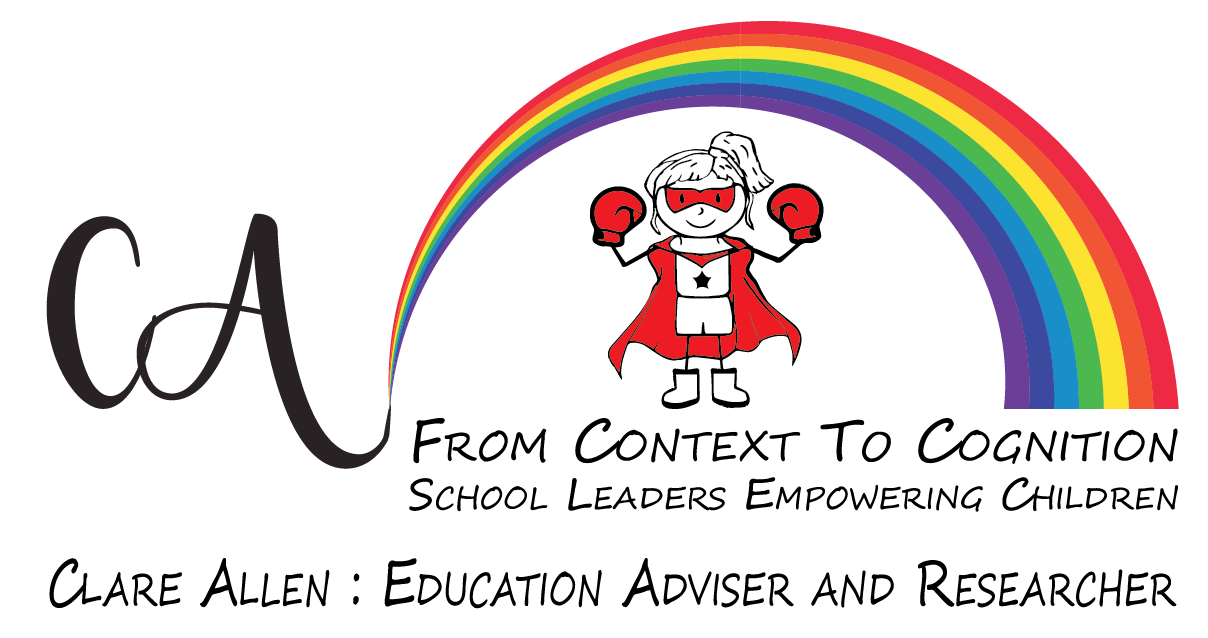 Fee Schedule - 1st January 2020                                                                                                                           * Subject to preparation time.Please do call for a quote and to discuss your school development needs.I look forward to working with you.Kind regardsClareClare AllenTel: 07967 171555Email: clare@context2cognition.co.ukwww.context2cognition.co.ukServicesFeeDurationNotesConsulting, training, research & advisory support*£350 -£450Per day6 hoursConsulting, training, research & advisory support*£250 - £275Per half day3 hoursTwilight training delivery*£100Per hour (minimum 2 hours)Preparation of bespoke training material£60Per hourPer hourTelephone consultation and 1-2-1 peer support, mentoring and coaching£60Per hourPer hourOn site consultation and 1-2-1 peer support, mentoring and coaching£100Per hour(minimum 2 hours)Conference presentations & workshops*£350 -£450Per day6 hoursConference presentations & workshops*£250 - £275Per half day3 hoursConference KeynotePOAExternal Review of Governance (ERG)£950Pupil Premium Review (PPR)£950Governance Review Package*        £1500Travel & expenses 45pper mile